Решение15.03.2013г.                                                                                                              №ХХХ/10 г.Чадыр-ЛунгаОб утверждении плана работы Единого Культурного Центра на 2013 г.	Рассмотрев проект плана работы Единого Культурного Центра на 2013 г.,  в соответствии с п.13 Типового Положения о деятельности Дома культуры, утвержденного Приказом Министерства  культуры и туризма, п. m) части (2) ст.14, Закона Республики Молдова о местном публичном управлении № 436-XVI от 28.12.2006г.,Чадыр-Лунгский Городской СоветРЕШИЛ:Утвердить план работы Единого Культурного Центра на 2013 г., согласно приложению.Контроль за исполнением настоящего решения возложить на заместителя Примара Захария Л.Ф.Председатель Совета                                                                                       Константин Келеш	Контрассигнует:Секретарь Совета                                                                                             Наталия Кристева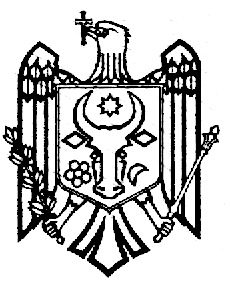 REPUBLICA MOLDOVAGAGAUZIAor. Ceadir-LungaSovıetuloraşului                           РЕСПУБЛИКА МОЛДОВАГАГАУЗИЯ (ГАГАУЗ ЕРИ)Чадыр-ЛунгскийГородской Совет6100, г. Чадыр-Лунгаул. Ленина, 91tel.  +(373 291) 2-08-36fax. +(373 291) 2-25-40www.ceadir-lunga.mdemail.ceadirlunga@gagauzia.md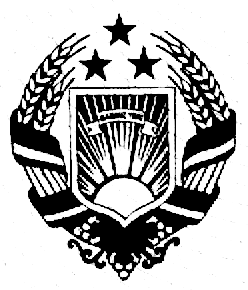 MOLDOVA RESPUBLIKASIGAGAUZ YERIÇadir
KasabaninTopluşu